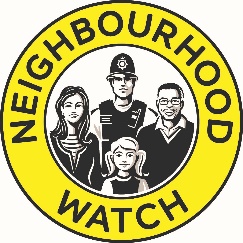 Ringmore & Bigbury Neighbourhood WatchTheft of a dumper truck! See pics below.Please keep an eye out and remember with the influx of tourists and the fantastic weather do not get complacent! Unless it is locked up or screwed down it seems likely to walk!Any information, please contact 101 quoting CR/56817/18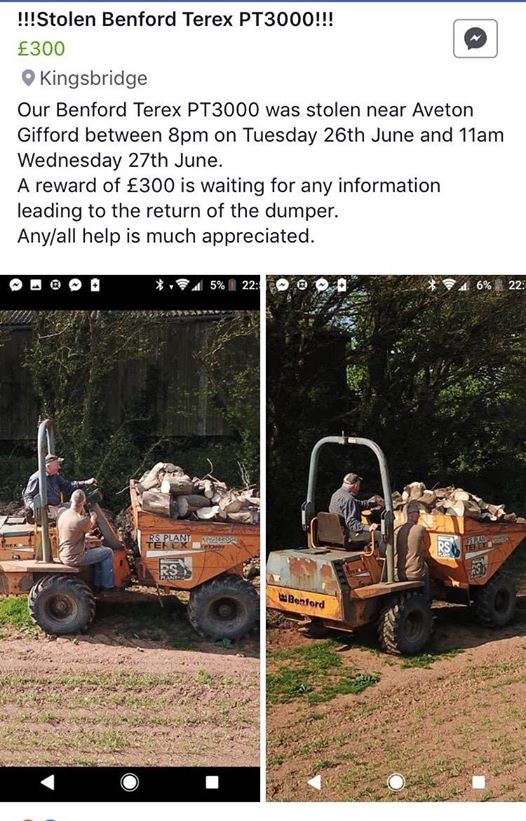 